HỆ THỐNG QUẢN LÝ THI TỐT NGHIỆP THPTTÀI LIỆU HƯỚNG DẪN SỬ DỤNG(Dành cho thí sinh – Phân hệ Phiếu đăng ký)Hà Nội, 04/2023MỤC LỤC1.	GIỚI THIỆU	41.1.	Mục đích và ý nghĩa của Tài liệu	41.2.	Phạm vi áp dụng	41.3.	Các thuật ngữ và từ viết tắt	42.	TỔNG QUAN VỀ SẢN PHẨM	52.1.	Tổng quan về sản phẩm	52.2.	Đầu mối hỗ trợ, hướng dẫn sử dụng	52.3.	Các nội dung khác	53.	GIỚI THIỆU CÁC CHỨC NĂNG	63.1.	Các chức năng trong Phân hệ	63.2.	Các bước thực hiện theo quy trình nghiệp vụ	63.2.1.	Đối với thi sinh đang học THPT	63.2.2.	Đối với thí sinh tự do	64.	HưỚng DẪN SỬ DỤNG CÁC CHỨC NĂNG HỆ THỐNG	84.1.	Nhập phiếu đăng ký trực tuyến	84.1.1.	Đăng nhập bằng tài khoản điểm tiếp nhận cung cấp để nhập PĐK	84.1.2.	Đăng nhập bằng dịch vụ công sau đó nhập PĐK	94.2.	Tra cứu phiếu đăng ký và báo sai sót (nếu có)	124.3.	Sửa phiếu đăng ký	144.3.1.	Sửa phiếu đăng ký khi điểm tiếp nhận chưa vào duyệt	144.3.2.	Sửa phiếu đăng ký khi điểm tiếp nhận từ chối duyệt	144.4.	In phiếu đăng ký	154.5.	In thông tin ưu tiên	154.6.	Chi tiết lịch sử	16GIỚI THIỆUMục đích và ý nghĩa của Tài liệuTài liệu này được xây dựng nhằm hướng dẫn người dùng là Thí sinh sử dụng được các chức năng của Phân hệ phiếu đăng ký của hệ thống quản lý thi tốt nghiệp THPT.Phạm vi áp dụngTài liệu này áp dụng cho các Thí sinhCác thuật ngữ và từ viết tắtTỔNG QUAN VỀ SẢN PHẨMTổng quan về sản phẩmHệ thống được thực hiện theo yêu cầu từ Bộ Giáo dục và Đào tạo, giúp quản lý kỳ thi THPT Quốc gia cho các thí sinhĐầu mối hỗ trợ, hướng dẫn sử dụngTrong quá trình thực hiện, các vấn đề về thao tác liên quan đến sản phẩm/ứng dụng, người dùng liên hệ đến đầu mối sau:Trung tâm Điện thoại:Email:Các nội dung khácCác quy tắc hiển thị của chương trình / hệ thống: màn hình với các nội dung ràng buộc có dấu * đỏ, hoặc Label hiển thị màu khác để nhận dạng, các page size cho Báo cáo (A3, A4, A5).....Các định dạng đã được làm rõ từ quá trình lấy yêu cầu của người sử dụng như: kiểu ngày – tháng, kiểu số, số số lẻ,.......GIỚI THIỆU CÁC CHỨC NĂNG Các chức năng trong Phân hệCác bước thực hiện theo quy trình nghiệp vụĐối với thi sinh đang học THPTĐối với thí sinh tự doHưỚng DẪN SỬ DỤNG CÁC CHỨC NĂNG HỆ THỐNGNhập phiếu đăng ký trực tuyếnĐăng nhập bằng tài khoản điểm tiếp nhận cung cấp để nhập PĐKBước 1: Thí sinh đăng nhập bằng chứng minh thư và mã đăng nhập (mật khẩu) mà điểm TNHS cung cấp hoặc trong mail đã nhận. Sau khi đăng nhập, màn hình Đổi mã đăng nhập sẽ được hiển thị. Thí sinh thực hiện đổi mã đăng nhập (đổi mật khẩu).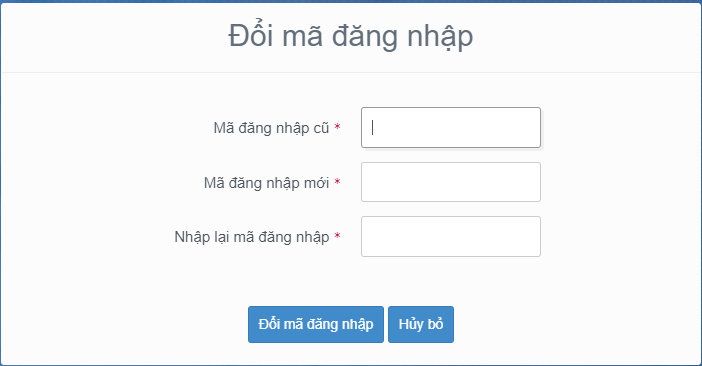 Mật khẩu thay đổi phải đảm bảo là mật khẩu mạnh: gồm ít nhất 8 ký tự, bao gồm cả ký tự số, ký chữ đặc biệt, ký tự in hoa, ký tự in thường.Bước 2: Sau khi đổi mã đăng nhập thành công, màn hình nhập phiếu đăng ký trực tuyến hiển thị. Thí sinh nhập các thông tin trên phiếu đăng ký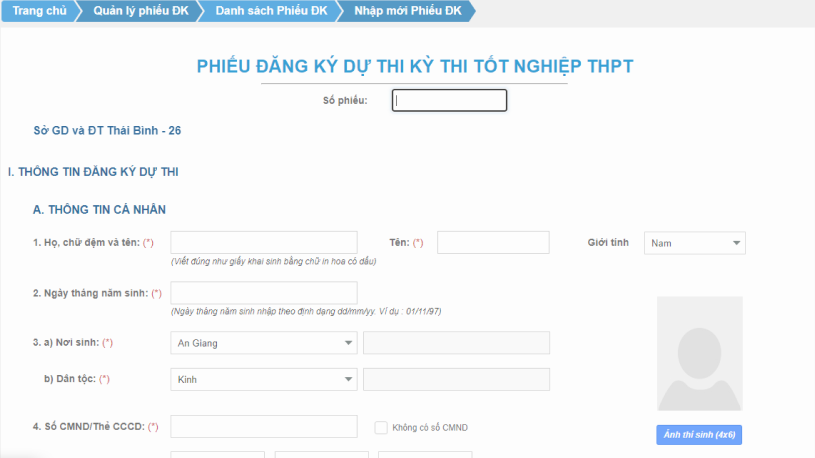 Bước 3: Nhấn nút “Lưu mục I Phiếu đăng ký” để lưu thông tin phiếu đăng ký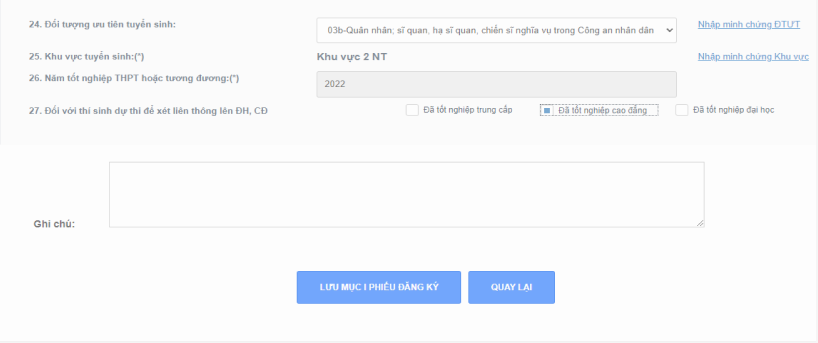 Đăng nhập bằng dịch vụ công sau đó nhập PĐKBước 1: Nhấn nút Đăng nhập Cổng dịch vụ công quốc gia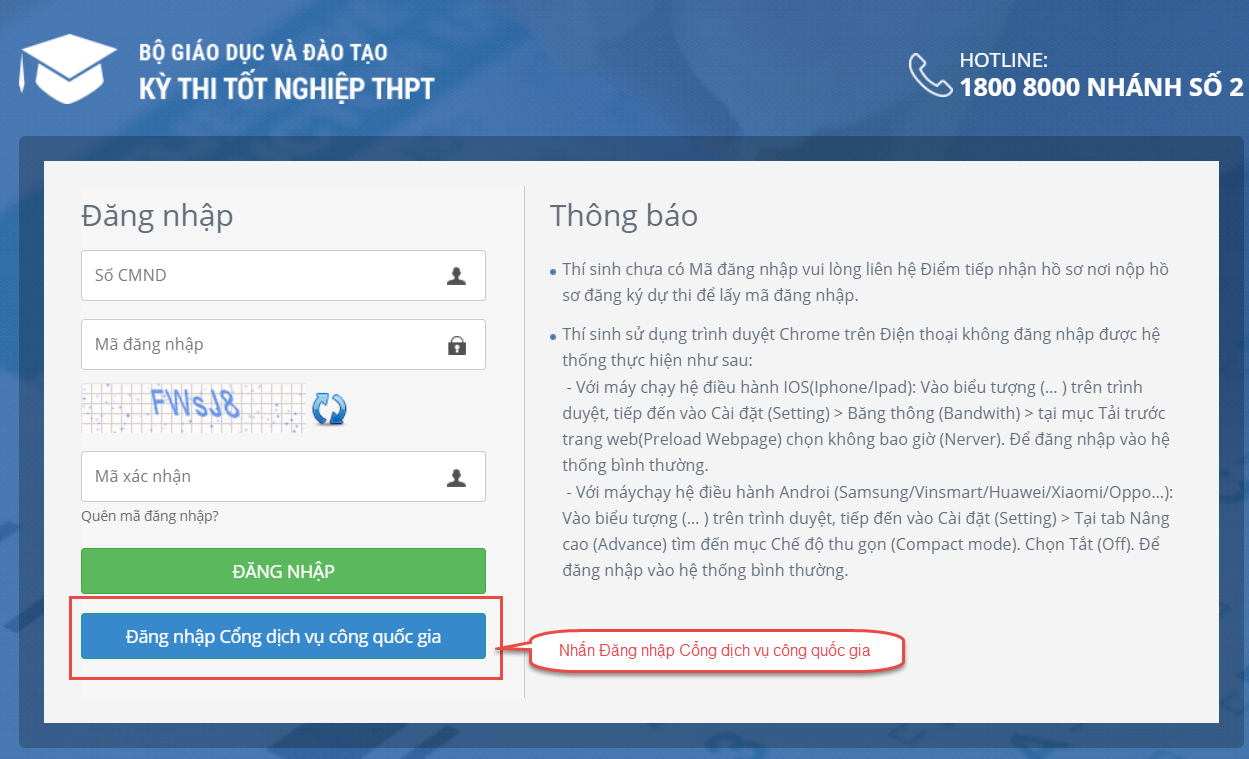 Bước 2: Nếu đã có tài khoản dịch vụ công quốc gia thì thực hiện đăng nhập, nếu chưa có thì nhấn vào Đăng ký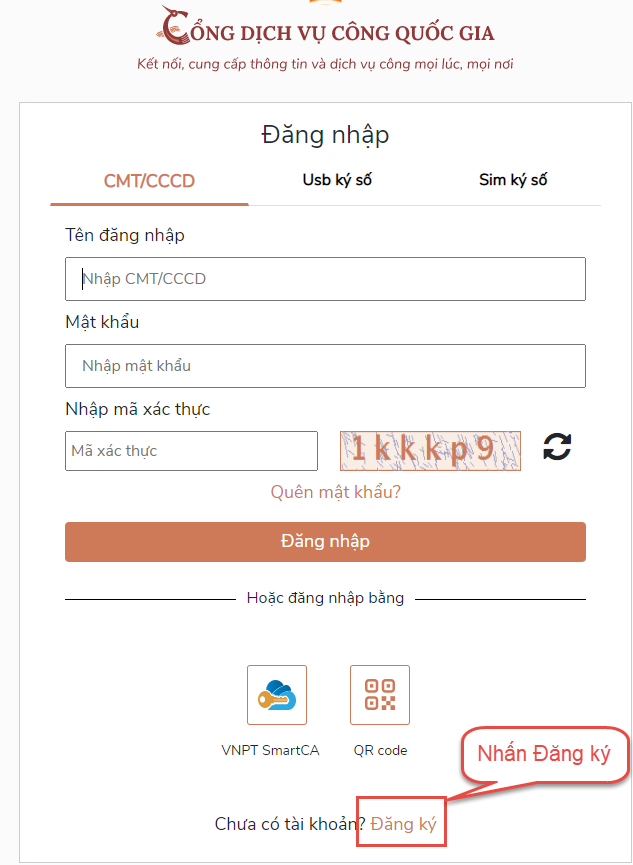 Bước 3: Nhấn Thuê bao di động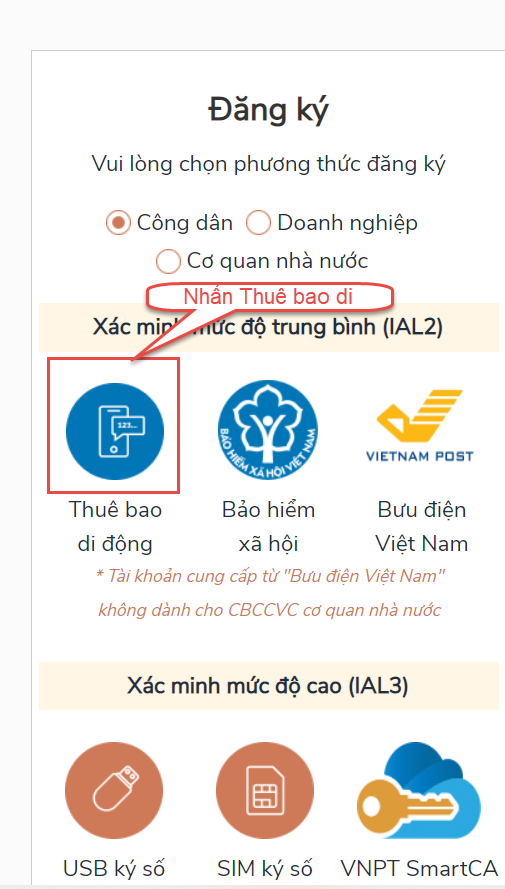 Bước 4: Nhập các thông tin sau đó nhấn Đăng ký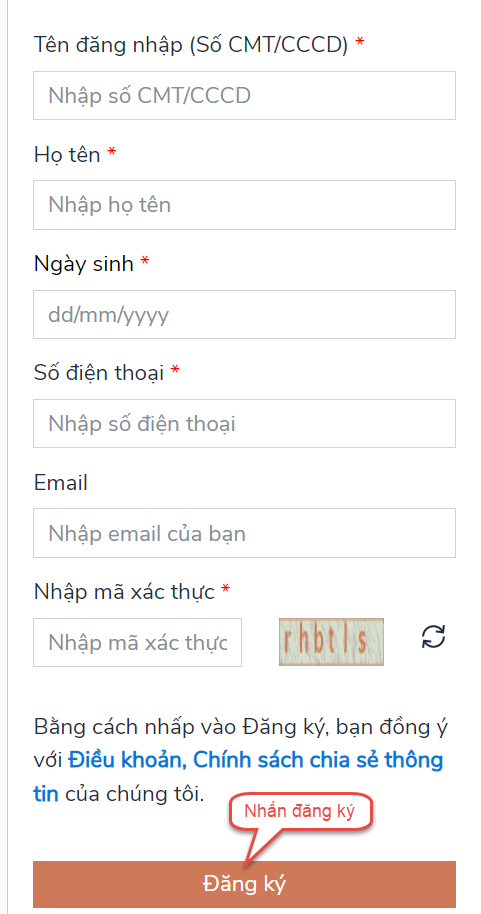 Bước 5: Sau khi đăng nhập màn hình nhập PĐK hiển thị, thực hiện nhập các thông tin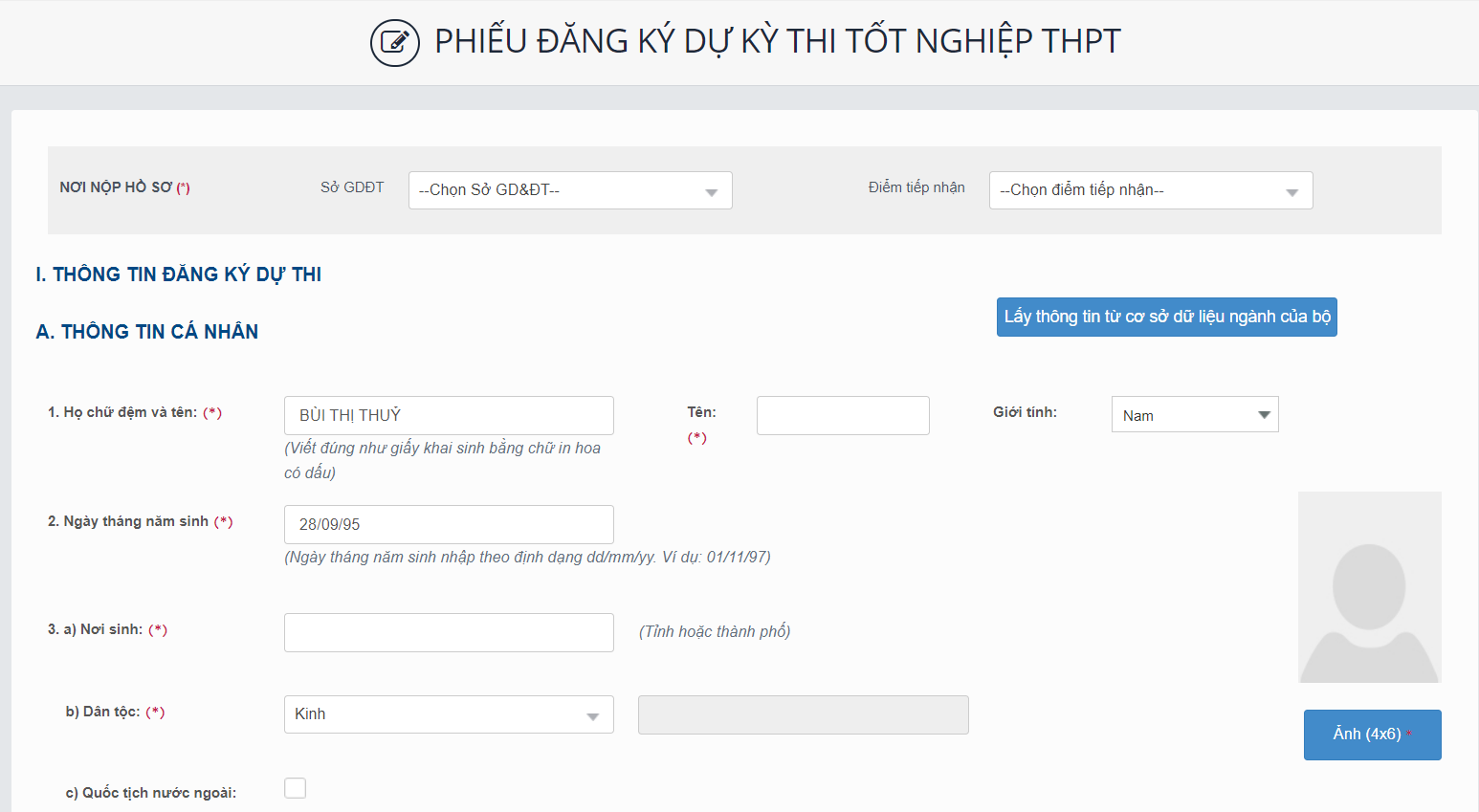 Bước 7: Nhấn nút Lưu phiếu đăng ký để lưu thông tin đăng kýTra cứu phiếu đăng ký và báo sai sót (nếu có) Thí sinh đăng nhập vào hệ thống để xem thông tin PĐK và báo sai sót nếu có.Để xem thông tin PĐK, thí sinh nhấn chuột vào menu “Phiếu đăng ký chi tiết”. Khi đó màn hình PĐK của thí sinh sẽ được hiển thị.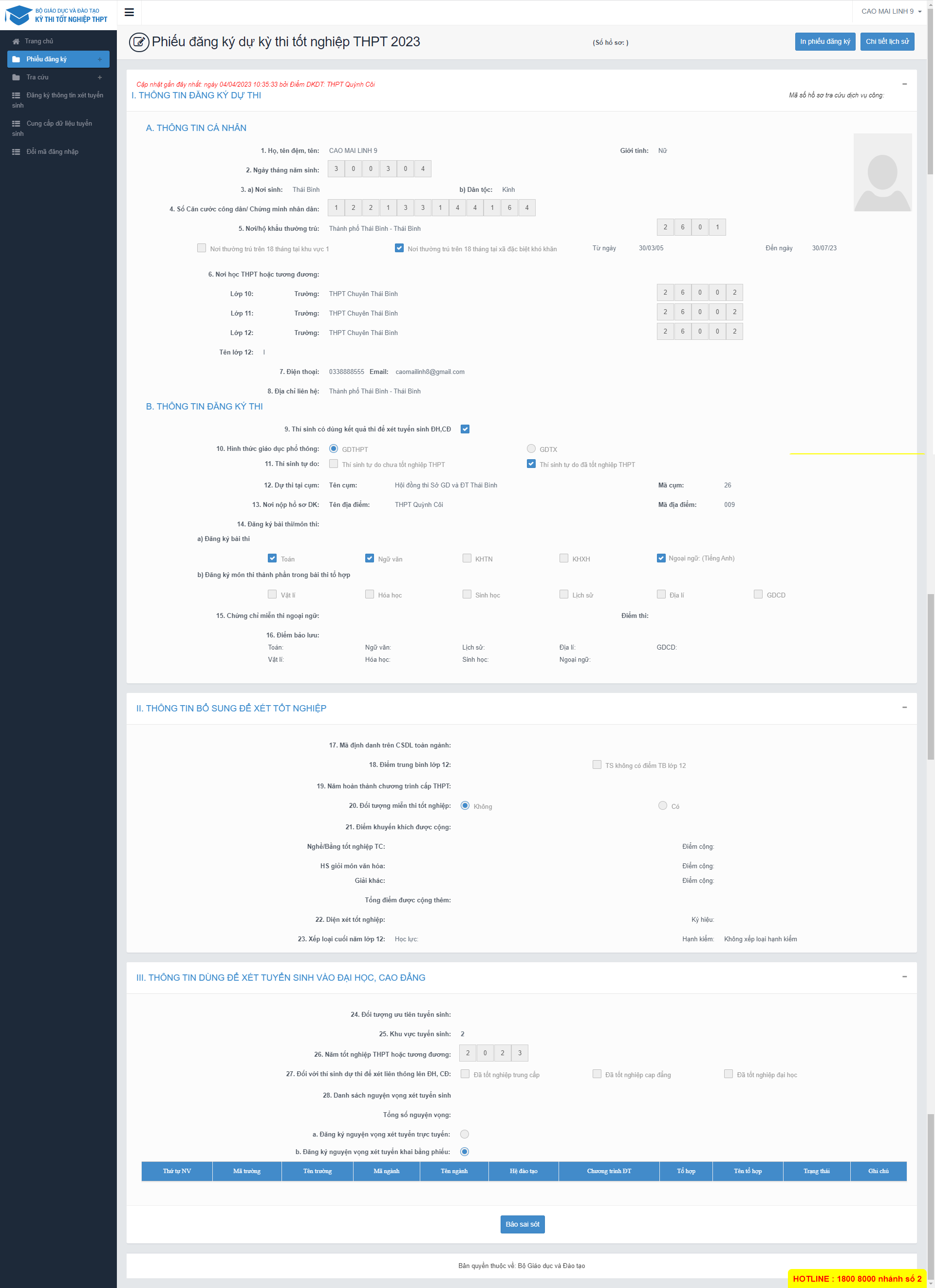 	Nếu phát hiện sai sót, thí sinh nhấn chuột vào nút “Báo sai sót” trên màn hình PĐK, sau đó tích chọn các mục bị sai thông tin và “Gửi phản ánh”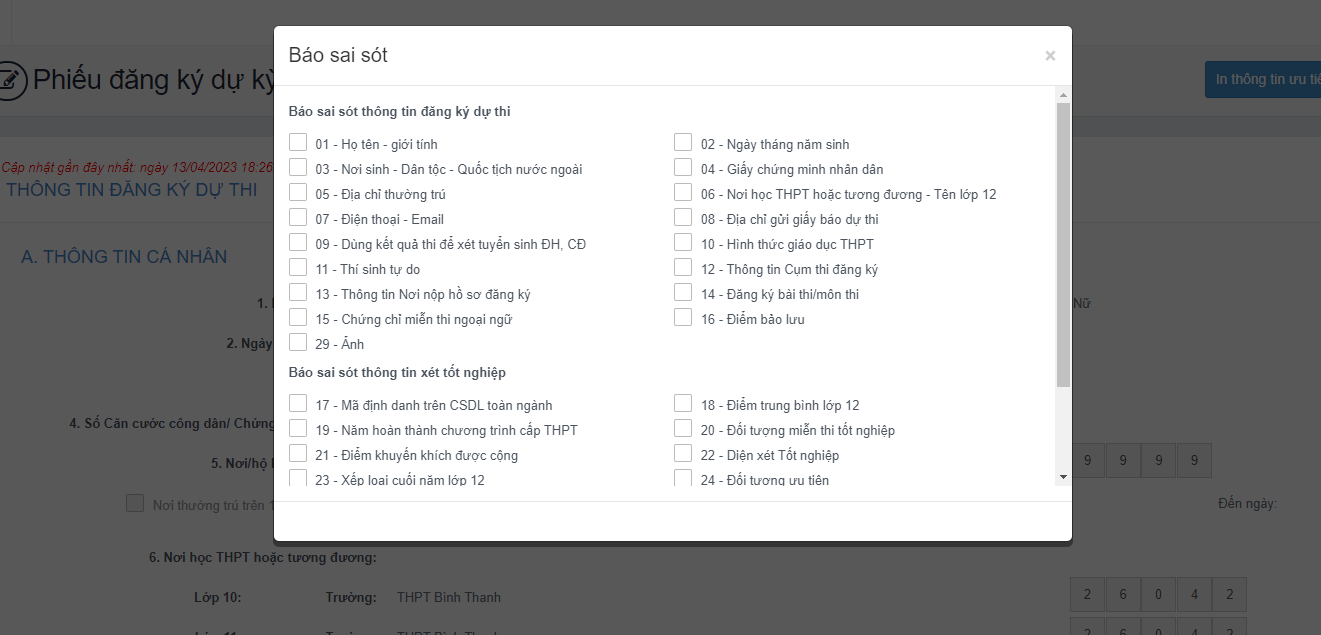 Sửa phiếu đăng kýSửa phiếu đăng ký khi điểm tiếp nhận chưa vào duyệtBước 1: Thí sinh đăng nhập tài khoản, chọn Phiếu đăng ký => Chi tiết phiếu đăng ký=> Nhấn sửa phiếu đăng ký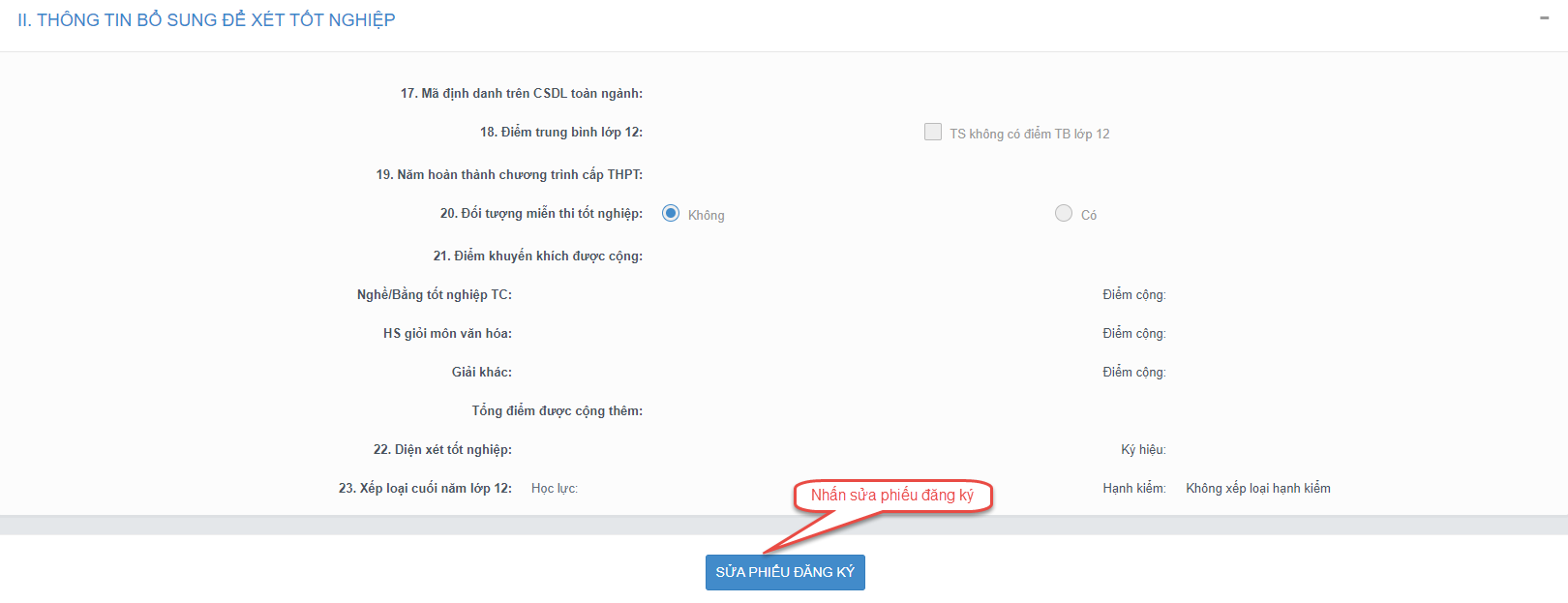 Bước 2: Sửa các thông tin, nhấn cập nhật phiếu đăng kýSửa phiếu đăng ký khi điểm tiếp nhận từ chối duyệtBước 1: Thí sinh đăng nhập vào tài khoản, hiển thị popup thông báo từ chối duyệt có hiển thị nội dung từ chối duyệt. Nhấn cập nhật PĐK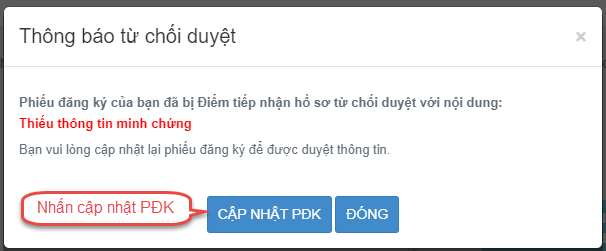 Bước 2: Sửa các thông tin, nhấn Cập nhật phiếu đăng ký để lưu các thông tin vừa sửaIn phiếu đăng kýThí sinh đăng nhập tài khoản, chọn Phiếu đăng ký => Chi tiết phiếu đăng ký=> In phiếu đăng ký 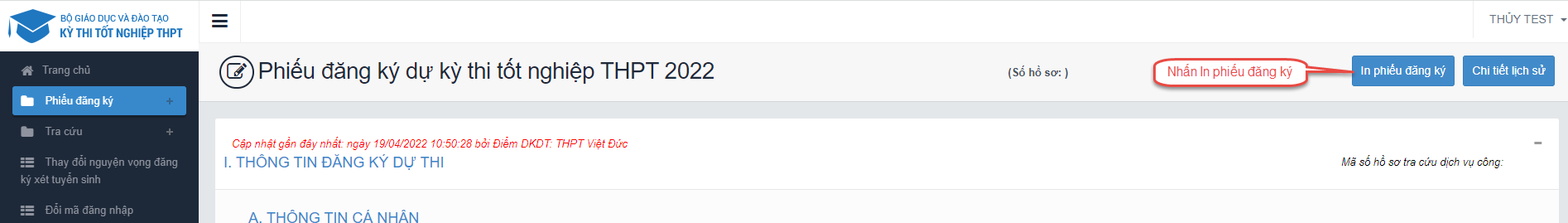 In thông tin ưu tiênThí sinh đăng nhập tài khoản, chọn Phiếu đăng ký => Chi tiết phiếu đăng ký => In thông tin ưu tiên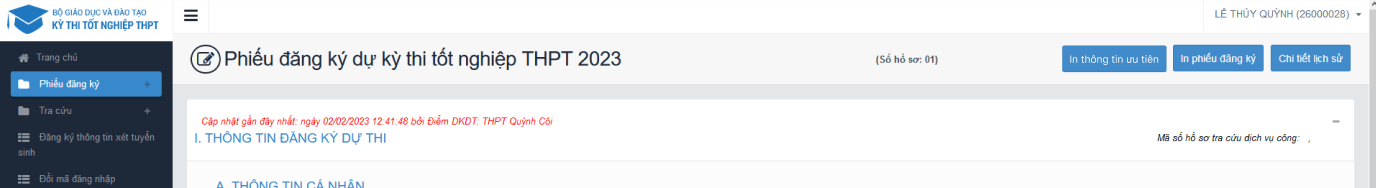 Chi tiết lịch sửBước 1: Thí sinh đăng nhập tài khoản, chọn Phiếu đăng ký => Chi tiết phiếu đăng ký=> Chi tiết lịch sử.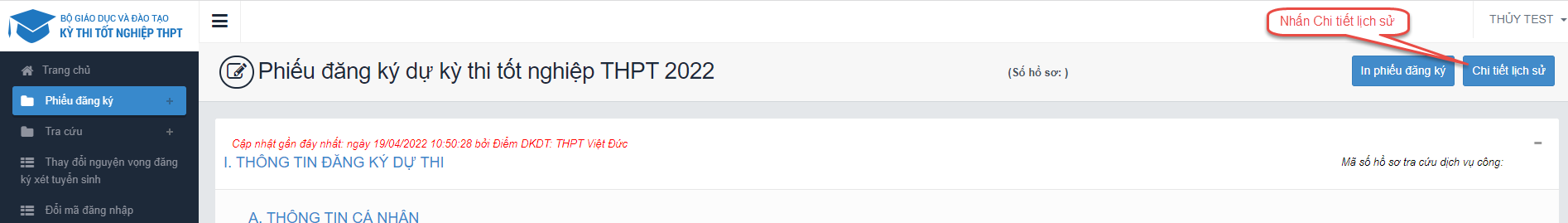 Bước 2: Nhấn vào các thao tác để xem chi tiết lịch sử phiếu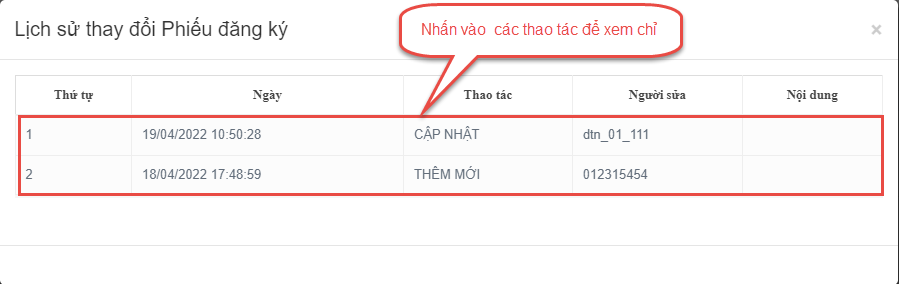 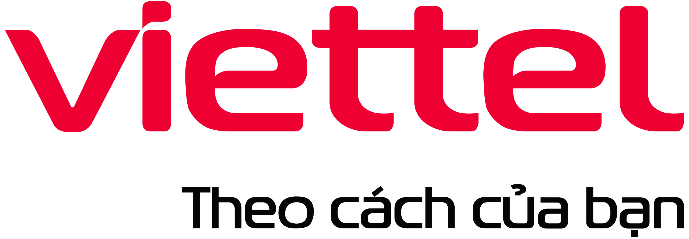 TẬP ĐOÀN CÔNG NGHIỆP - VIỄN THÔNG QUÂN ĐỘITỔNG CÔNG TY GIẢI PHÁP DOANH NGHIỆP VIETTELBướcChức năngGhi chúNhập phiếu đăng ký trực tuyếnTra cứu phiếu đăng ký và báo sai sótSửa phiếu đăng kýIn Phiếu đăng kýXem chi tiết lịch sửSTTCụm từTừ viết tắt1Điểm tiếp nhận hồ sơĐiểm TNHS2Chứng minh thư nhân dânCMND3Phiếu đăng kýPĐKSTTChức năngMô tảĐối tượng sử dụngNhập phiếu đăng ký trực tuyếnChức năng dùng để thí sinh nhập phiếu đăng ký trực tuyếnThí sinhTra cứu phiếu đăng ký và báo sai sótChức năng dùng cho thí sinh cho điểm TNHSThí sinhSửa phiếu đăng kýChức năng dùng để thí sinh sửa phiếu đăng kýThí sinhIn Phiếu đăng kýChức năng dùng để thí sinh in phiếu đăng kýThí sinhIn thông tin ưu tiênChức năng dùng để thí sinh in thông tin ưu tiênThí sinhChi tiết lịch sửChức năng dùng để thí sinh xem chi tiết lịch sửThí sinhBướcChức năngĐơn vị thực hiệnNhập PĐKThí sinhSửa phiếu đăng kýThí sinh, Điểm TNHSDuyệt thông tin đăng kí dự thiĐiểm TNHSXác nhận minh chứng ưu tiênĐiểm TNHSNhập thông tin xét TN (đơn lẻ, theo lô)Điểm TNHSBáo sai sót thông tin xét TNThí sinhSửa thông tin xét TNĐiểm TNHSDuyệt thông tin xét TNĐiểm TNHSChuyển trạng thái PĐKSở GD&ĐTSửa thông tin PĐKSở GD&ĐTSửa CMNDCụm thiSửa thông tin PĐKCụm thiBướcChức năngĐơn vị thực hiệnNhập PĐK (đơn lẻ, theo lô)Điểm TNHSCấp tài khoản cho thí sinhĐiểm TNHSTra cứu PĐK và Báo sai sótThí sinhSửa PĐKĐiểm TNHSDuyệt thông tin đăng kí dự thiĐiểm TNHSXác minh minh chứng ưu tiênĐiểm TNHSNhập thông tin xét TN (đơn lẻ, theo lô)Điểm TNHSBáo sai sót thông tin xét TNThí sinhSửa thông tin xét TNĐiểm TNHSDuyệt thông tin xét TNĐiểm TNHSChuyển trạng thái PĐKSở GD&ĐTSửa thông tin PĐKSở GD&ĐTSửa CMNDCụm thiSửa thông tin PĐKCụm thi